FUNDRAISING IDEAS FOR 4-H CLUBS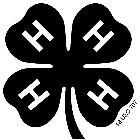 Fundraising Ideas to Consider: Sales, bazaars, auctions, or roadside farm stands. Serving dinners, pancake breakfast or supper, soup supper, spaghetti dinner, box suppers, socials, refreshment stands at fairs, parades, games, or other events, submarine sandwich advance order sales. Look for unique events such as wild game dinners, chili cook offs, barbecues, etc. to sell refreshments. Operate a coffee/food service at farmers markets and other early morning events such as marathons (get permission and permits, if needed). Operate a coat checkroom, serve as ushers, park cars, take tickets, or perform other services at community or sports events. Christmas greens, Christmas tree lot, make Christmas wreaths, door decorations, or other holiday items, gift wrapping service, decorating service. Hold a collection drive for scrap iron, aluminum, newspapers, or other recyclable materials. Wash cars (perhaps at an employee parking lot during a workday. Employees could pay as they come to work, the club would have all day to wash cars.) Check with owners of property for cleanup or beautification projects. 4-Hers sell their time to neighbors or local businesses for such jobs as lawn mowing, yard clean-up, painting, and window cleaning. Conduct rummage sales or auctions. Operate garage sales for neighborhoods or community organizations on a commission basis. Design and sell t-shirts and similar promotional items. Organize a fashion show. Take photos at dances or events. (Photo booths are very popular at events.)Provide a crew for harvests: hay, fruit, vegetable, or other event requiring temporary workers. Home safety watch service, take care of yards, pets, mail, etc. while owners are away. Construct and maintain fences for farmers or ranchers. Organize a special mass buying opportunity for other 4-H groups or neighbors where buyers save money and/or get special service and 4-H'ers get a percentage of sales (ex. family photographs, flea markets, auctions,). Organize a class for your community and charge to make a profit (ex. stop-smoking clinic, hunter safety class, healthy lifestyle clinic, holiday craft making class, etc.) Sponsor a tournament, a ''fun run", walk or bike or dance-a-thon. Hold a bake sales, cookbooks, ethnic banquets, or cooking lessons. Operate a concession stand at sporting events, fairs, or community celebrations. Start a county 4-H memorial/recognition donation program for individuals to give to for the happy and sad times in their lives. Organize a craft show, antique show, horse show or other event where you can charge both booths and the general public. Take advantage of national/area contests (ex. collections of labels, caps, cans, etc.) In general, think about how 4-H project and other learning activities might tie into the following broad categories for fundraising: (1) entertainment (2) recreation and sports (3) parties (4) bazaars (5) fairs and festivals (6) merchandise - old and new (7) tours (8) service (9) fashion shows (10) meals for a crowd or (11) individual food sales.A Few Notes to Remember When Fundraising for 4-H: 4-H is a nonprofit educational organization. 4-H fundraisers must be done for the good of the total group (not an individual or small group of individuals) and must be consistent with Florida 4-H fundraising policies. Fundraising cannot be the main focus of group activities nor may it exclude any individual from participating in 4-H activities. Groups are expected to support the financial needs of the total group, and when possible, to assist with participation costs in county, state, regional, and national programs. All funds for goods and services are to be paid to the club, not to an individual. An educational component must be a part of all fundraising activities. If a fundraising request form is required by your 4-H agent be sure to turn it in in a timely manner to receive approval on time. The 4-H name and/or logo may not be used for any unapproved activity. All clubs and committees must submit a year-end financial statement each year that contains information about all money that the club handles during the year, including dues, fundraisers, donations, etc. Be sure to keep appropriate records of all transactions. Created by: Tuscola County Extension Office, Michigan State University Adapted for Florida 4-H by:   Melanie G. Taylor, Extension Agent, 4-H/FCS			              UF/IFAS Extension - Gulf County                                              February 2014